 Little Bees Children Self Help Group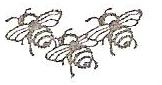 P.O. BOX 54048-00200, Nairobi Mobile: 0722-455222Email: slittlebees@yahoo.com 14th May 2012FROM: BRYN AKINYITO: SPONSOR BIDDADear Sponsor Bidda,RE: DAP REPORT FROM JANUARY TO APRIL 2012Warm greetings from Akinyi Brynhildur in Kenya, Little Bees. Akinyi is in baby class; she likes to wear her school uniform, very social to fiends and can sing. Bryn tells her friends my name is good, no one has my name, she laughs when her friends calls her Bryn. She laughs and tells others do you know I am Bryn “Muzungu” means she is Bryn white. Muzungu means white man/woman. Now your foster daughter is Bryn White, if you don’t call her that name even her teacher she will not respond “here I am or yes”.All teachers and pupils enjoys being with Brynhildur white, she has been well without any sickness. Best regards, Yours sincerely, Lucy Odipo.